Name: __________________________________________________________________	How do Americans indirectly use water?Instructions: Below are all the different sectors that use fresh water in the United States. Discuss with your group what percentage of total freshwater use you think is accounted for by each sector. Fill it in after each sector. Make sure you add up to 100%!Then use your colored pencils to shade the bar in with your guess. Use a different color for each sector. For example, if you think livestock account for about 25% of water use in the United States, fill in a quarter of the box with the color you choose for livestock. Then, label the color block with the category. 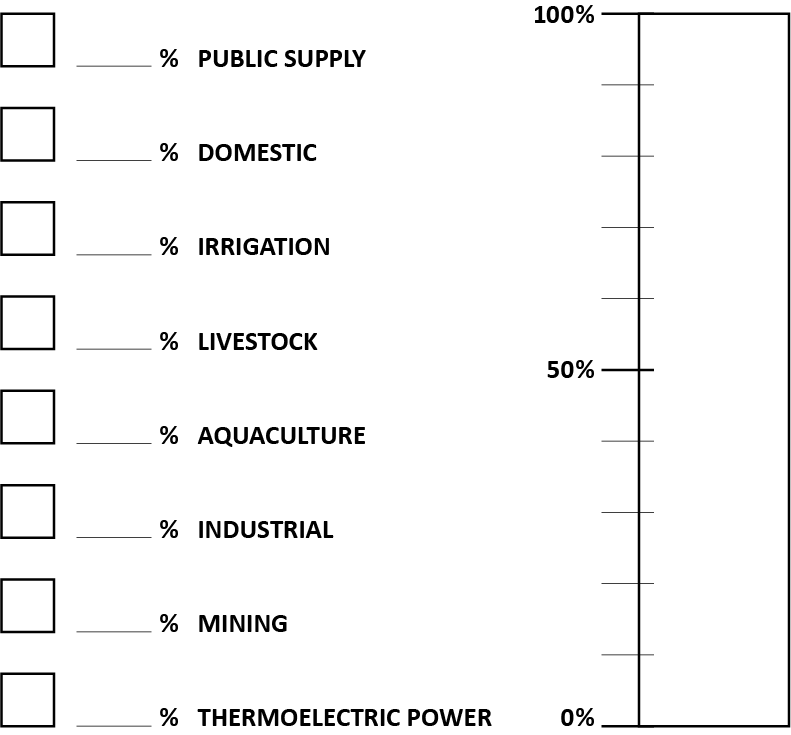 